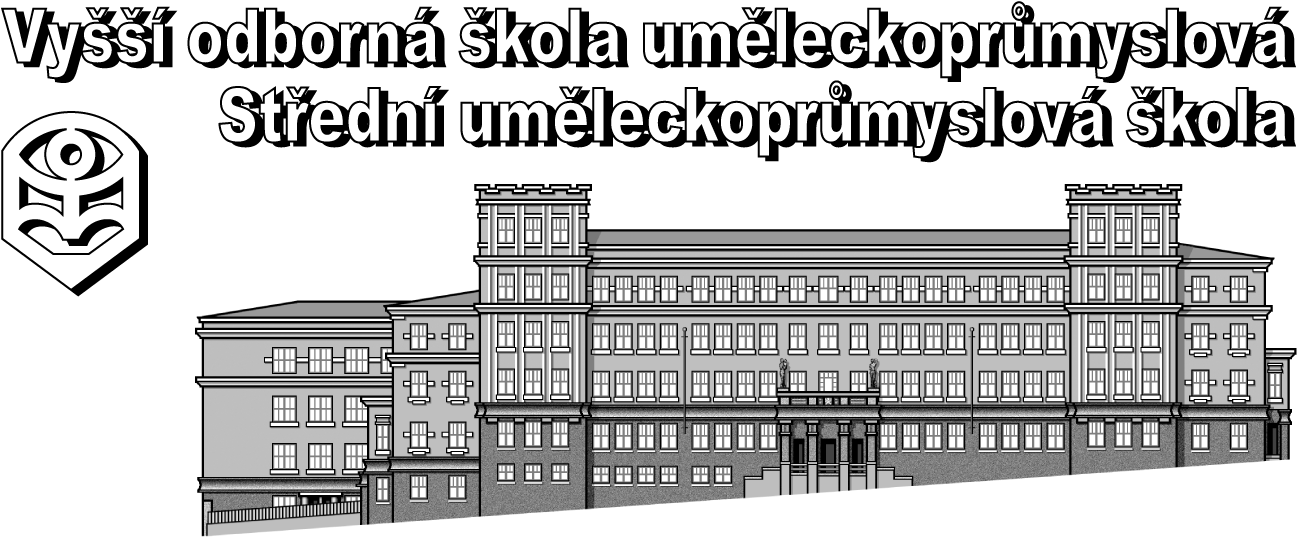 Žižkovo náměstí 1300/1130 00 Praha 3tel.: 222 728 255222 728 282web: www.sups.cze-mail: info@sups.czV Praze, dne 22. listopadu 2016	Objednávka	č. 219/2016Objednáváme u Vás kappu podle rozpisu v příloze.Cena včetně DPH do 71 878 Kč.Potvrďte nám, prosím, akceptaci objednávky ve strojově čitelném formátu obratem na adresu kovarik@sups.cz pro uveřejnění v registru smluv zákona podle č. 340/2015 Sb.Děkujeme a zůstáváme s pozdravem.Za vedení školy		Mgr. Pavel Kovářík	ředitel školy